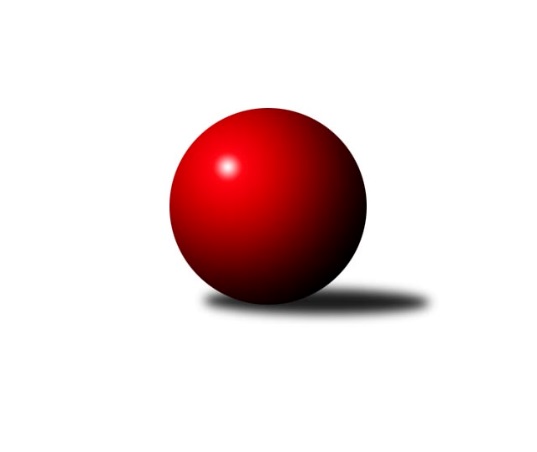 Č.7Ročník 2014/2015	13.11.2014Nejlepšího výkonu v tomto kole: 1722 dosáhlo družstvo: Spartak Přerov ˝C˝Meziokresní přebor - Nový Jičín, Přerov, Vsetín 2014/2015Výsledky 7. kolaSouhrnný přehled výsledků:TJ Spartak Bílovec˝B˝	- TJ Frenštát p.R. ˝B˝	6:0	1522:1486	5.0:3.0	13.11.Kelč˝B˝	- TJ Odry ˝B˝	1:5	1576:1577	3.0:5.0	13.11.Spartak Přerov ˝C˝	- TJ Nový Jičín˝B˝	6:0	1722:1465	7.0:1.0	13.11.Tabulka družstev:	1.	Spartak Přerov ˝C˝	7	6	0	1	35.0 : 7.0 	41.5 : 14.5 	 1651	12	2.	TJ Odry ˝B˝	7	6	0	1	31.0 : 11.0 	34.5 : 21.5 	 1591	12	3.	TJ Spartak Bílovec˝B˝	7	4	0	3	22.0 : 20.0 	28.0 : 28.0 	 1526	8	4.	Kelč˝B˝	7	3	0	4	16.0 : 26.0 	24.5 : 31.5 	 1535	6	5.	TJ Frenštát p.R. ˝B˝	7	1	1	5	13.0 : 29.0 	22.5 : 33.5 	 1444	3	6.	TJ Nový Jičín˝B˝	7	0	1	6	9.0 : 33.0 	17.0 : 39.0 	 1442	1Podrobné výsledky kola:	 TJ Spartak Bílovec˝B˝	1522	6:0	1486	TJ Frenštát p.R. ˝B˝	Jiří Dvořák	 	 210 	 173 		383 	 1:1 	 378 	 	172 	 206		Tomáš Binek	Ota Beňo	 	 163 	 200 		363 	 2:0 	 345 	 	155 	 190		Pavel Hedvíček	Jaroslav Černý	 	 206 	 182 		388 	 1:1 	 377 	 	160 	 217		Martin Grejcar	Rostislav Klazar	 	 203 	 185 		388 	 1:1 	 386 	 	184 	 202		Miroslav Makovýrozhodčí: Nejlepšího výkonu v tomto utkání: 388 kuželek dosáhli: Jaroslav Černý, Rostislav Klazar	 Kelč˝B˝	1576	1:5	1577	TJ Odry ˝B˝	Ondřej Pitrun	 	 167 	 195 		362 	 0:2 	 416 	 	174 	 242		Iveta Babincová	Martin Jarábek	 	 176 	 197 		373 	 0:2 	 387 	 	182 	 205		Daniel Malina	Marie Pavelková	 	 205 	 210 		415 	 2:0 	 344 	 	166 	 178		Lucie Kučáková	Jan Mlčák	 	 222 	 204 		426 	 1:1 	 430 	 	208 	 222		Věra Ovšákovározhodčí: Nejlepší výkon utkání: 430 - Věra Ovšáková	 Spartak Přerov ˝C˝	1722	6:0	1465	TJ Nový Jičín˝B˝	Jiří Kohoutek	 	 217 	 218 		435 	 2:0 	 371 	 	192 	 179		Jiří Hradil	Václav Pumprla	 	 234 	 251 		485 	 2:0 	 357 	 	187 	 170		Tomáš Polášek	Michal Loučka	 	 227 	 192 		419 	 1:1 	 391 	 	191 	 200		Šárka Pavlištíková	Michal Symerský *1	 	 179 	 204 		383 	 2:0 	 346 	 	170 	 176		Eva Birošíkovározhodčí: střídání: *1 od 51. hodu Libor DaňaNejlepší výkon utkání: 485 - Václav PumprlaPořadí jednotlivců:	jméno hráče	družstvo	celkem	plné	dorážka	chyby	poměr kuž.	Maximum	1.	Jiří Kohoutek 	Spartak Přerov ˝C˝	419.78	287.9	131.9	6.3	3/4	(443)	2.	Jan Lenhart 	Spartak Přerov ˝C˝	415.67	282.3	133.3	6.0	3/4	(456)	3.	Iveta Babincová 	TJ Odry ˝B˝	414.63	279.8	134.9	6.5	4/5	(439)	4.	Michal Loučka 	Spartak Přerov ˝C˝	409.00	288.6	120.4	8.3	3/4	(439)	5.	Miroslav Makový 	TJ Frenštát p.R. ˝B˝	407.70	291.9	115.8	6.7	5/5	(462)	6.	Michal Symerský 	Spartak Přerov ˝C˝	407.33	287.7	119.7	7.2	3/4	(455)	7.	Daniel Malina 	TJ Odry ˝B˝	403.67	282.9	120.8	5.8	5/5	(432)	8.	Ondřej Pitrun 	Kelč˝B˝	398.67	287.8	110.8	7.8	4/4	(425)	9.	Věra Ovšáková 	TJ Odry ˝B˝	394.75	277.9	116.9	8.4	4/5	(430)	10.	Tomáš Binek 	TJ Frenštát p.R. ˝B˝	394.13	280.9	113.2	8.2	5/5	(435)	11.	Jiří Dvořák 	TJ Spartak Bílovec˝B˝	389.83	278.2	111.7	12.0	3/4	(400)	12.	Jaroslav Černý 	TJ Spartak Bílovec˝B˝	388.38	270.3	118.1	6.9	4/4	(439)	13.	Ota Beňo 	TJ Spartak Bílovec˝B˝	386.33	276.2	110.2	10.0	3/4	(414)	14.	Tomáš Richtar 	Kelč˝B˝	379.50	270.8	108.7	8.2	3/4	(438)	15.	Martin Jarábek 	Kelč˝B˝	378.19	272.4	105.8	11.5	4/4	(408)	16.	Tomáš Polášek 	TJ Nový Jičín˝B˝	371.00	267.0	104.0	12.5	4/5	(395)	17.	Emil Rubač 	TJ Spartak Bílovec˝B˝	369.67	266.7	103.0	10.7	3/4	(424)	18.	Miloš Šrot 	TJ Spartak Bílovec˝B˝	359.33	259.2	100.1	10.4	3/4	(381)	19.	Martin Grejcar 	TJ Frenštát p.R. ˝B˝	326.20	238.5	87.7	18.0	5/5	(381)		Rostislav Petřík 	Spartak Přerov ˝C˝	439.00	295.5	143.5	2.8	2/4	(468)		Václav Pumprla 	Spartak Přerov ˝C˝	427.75	286.8	141.0	3.8	2/4	(485)		Rostislav Klazar 	TJ Spartak Bílovec˝B˝	410.00	283.4	126.6	4.8	2/4	(451)		Libor Daňa 	Spartak Přerov ˝C˝	401.00	279.0	122.0	9.5	2/4	(407)		Jiří Brož 	TJ Odry ˝B˝	399.67	274.3	125.3	6.8	3/5	(418)		Marie Pavelková 	Kelč˝B˝	397.88	284.5	113.4	9.4	2/4	(423)		Jan Mlčák 	Kelč˝B˝	394.50	284.2	110.3	8.5	2/4	(426)		Daniel Ševčík  st.	TJ Odry ˝B˝	394.50	287.0	107.5	9.0	2/5	(403)		Jan Schwarzer  	TJ Nový Jičín˝B˝	386.33	276.8	109.6	10.8	3/5	(393)		Jaroslav Míka 	TJ Odry ˝B˝	385.00	272.0	113.0	3.0	1/5	(385)		Josef Chvatík 	Kelč˝B˝	380.00	275.0	105.0	11.0	1/4	(380)		Šárka Pavlištíková 	TJ Nový Jičín˝B˝	372.89	269.1	103.8	11.8	3/5	(391)		Jiří Hradil 	TJ Nový Jičín˝B˝	371.17	268.2	103.0	14.3	2/5	(393)		Jana Hájková 	TJ Nový Jičín˝B˝	369.00	258.0	111.0	10.7	3/5	(399)		Lucie Kučáková 	TJ Odry ˝B˝	358.00	261.0	97.0	13.0	2/5	(375)		Jiří Plešek 	TJ Nový Jičín˝B˝	343.67	248.3	95.3	12.7	3/5	(348)		Zdeněk Sedlář 	Kelč˝B˝	332.00	235.0	97.0	9.0	1/4	(332)		Pavel Hedvíček 	TJ Frenštát p.R. ˝B˝	325.44	240.8	84.7	16.8	3/5	(345)		Zdeněk Zouna 	TJ Frenštát p.R. ˝B˝	322.50	234.7	87.8	17.5	3/5	(377)		Eva Birošíková 	TJ Nový Jičín˝B˝	316.67	233.3	83.3	18.3	3/5	(346)Sportovně technické informace:Starty náhradníků:registrační číslo	jméno a příjmení 	datum startu 	družstvo	číslo startu
Hráči dopsaní na soupisku:registrační číslo	jméno a příjmení 	datum startu 	družstvo	Program dalšího kola:8. kolo19.11.2014	st	16:30	TJ Frenštát p.R. ˝B˝ - Kelč˝B˝	20.11.2014	čt	16:30	TJ Nový Jičín˝B˝ - TJ Spartak Bílovec˝B˝	21.11.2014	pá	16:30	TJ Odry ˝B˝ - Spartak Přerov ˝C˝	Nejlepší šestka kola - absolutněNejlepší šestka kola - absolutněNejlepší šestka kola - absolutněNejlepší šestka kola - absolutněNejlepší šestka kola - dle průměru kuželenNejlepší šestka kola - dle průměru kuželenNejlepší šestka kola - dle průměru kuželenNejlepší šestka kola - dle průměru kuželenNejlepší šestka kola - dle průměru kuželenPočetJménoNázev týmuVýkonPočetJménoNázev týmuPrůměr (%)Výkon2xVáclav PumprlaSp.Přerov C4852xVáclav PumprlaSp.Přerov C118.044853xJiří KohoutekSp.Přerov C4351xVěra OvšákováTJ Odry B109.694301xVěra OvšákováTJ Odry B4301xJan MlčákKelč B108.674261xJan MlčákKelč B4264xIveta BabincováTJ Odry B106.124164xMichal LoučkaSp.Přerov C4193xJiří KohoutekSp.Přerov C105.874353xIveta BabincováTJ Odry B4162xMarie PavelkováKelč B105.87415